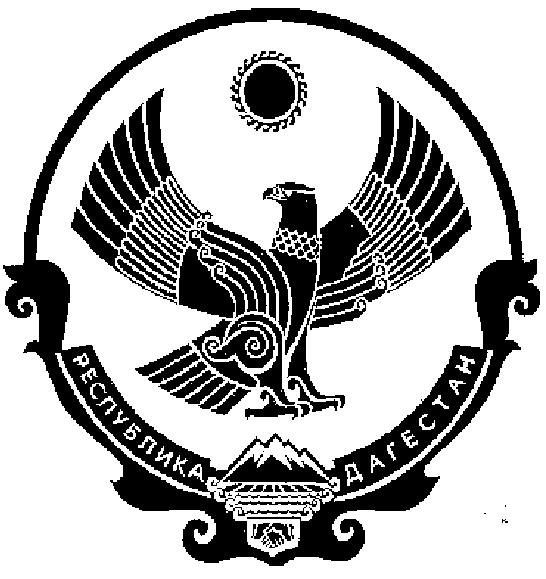 СОБРАНИЕ ДЕПУТАТОВМУНИЦИПАЛЬНОГО ОБРАЗОВАНИЯСЕЛЬСКОГО ПОСЕЛЕНИЯ «СЕЛО НИЖНИЙ ЧИРЮРТ»КИЗИЛЮРТОВСКОГО РАЙОНА РЕСПУБЛИКИ ДАГЕСТАН                  368121, Российская Федерация Республика Дагестан  Кизилюртовский  район, с. Нижний Чирюрт. ул. Вишневского,2 РЕШЕНИЕ № 412.10.2023 года                                                                                      с.Нижний Чирюрт.О принятии проекта Решения «О внесении изменений и дополнений в Устав муниципального образованиясельского поселения  «село  Нижний Чирюрт»В целях приведения Устава муниципального образования сельского поселения «село Нижний Чирюрт» в соответствие с действующим законодательством, в соответствии со статьей 44 Федерального закона от 06.10.2003 № 131-ФЗ «Об общих принципах организации местного самоуправления в Российской Федерации», федеральными законами от 06.02.2023 № 12-ФЗ, от 10.07.2023 № 286-ФЗ, Собрание депутатов сельского поселения «село Нижний Чирюрт»РЕШИЛО:1. Принять проект Решения Собрания депутатов муниципального образования сельского поселения «село Нижний Чирюрт» «О внесении изменений и дополнений в Устав муниципального образования сельского поселения «село Нижний Чирюрт» –  приложение №1.         2. Главе муниципального образования обнародовать проект Решения Собрания депутатов муниципального образования сельского поселения «село Нижний Чирюрт» в срок до 13.10.2023г. путем вывешивания текста проекта Решения на информационном стенде в здании администрации сельского поселения «село Нижний Чирюрт».   3. Для организации подготовки к публичным слушаниям и проведения обсуждения проекта Решения Собрания депутатов сельского поселения «село Нижний Чирюрт» образовать комиссию Собрания депутатов сельского поселения «село Нижний Чирюрт» численностью 3 депутатов в составе, согласно приложению 2 к настоящему решению.Представить отчет о деятельности рабочей группы со всеми поступившими предложениями граждан председателю Собрания депутатов сельского поселения «село Нижний Чирюрт» в срок до 16.11.2023г.  4. Установить, что предложения граждан по проекту Решения Собрания депутатов муниципального образования сельского поселения «село Нижний Чирюрт» принимаются в письменном виде рабочей группой  Собрания депутатов сельского поселения «село Нижний Чирюрт» с 13.10.2023г.  до 16.11.2023г.  по адресу: село Нижний Чирюрт, администрация села,  с 9.00 до 17.00 часов ежедневно.5. Для обсуждения проекта Решения Собрания депутатов сельского поселения «село Нижний Чирюрт» с участием жителей, руководителю рабочей группы, указанной в пункте 3 настоящего решения, организовать проведение публичных слушаний 02.11.2023г. в 14.00ч. в здании администрации по адресу: село Нижний Чирюрт, здание администрации села.  6. Утвердить порядок проведения публичных слушаний по проекту Решения Собрания депутатов сельского поселения «село Нижний Чирюрт» согласно приложению 3. 7. Протокол и результаты публичных слушаний подлежат обнародованию в срок с 03.11.2023г. до 16.11.2023г. путем вывешивания их текстов на информационном стенде у здания администрации села.8. Провести заседание Собрания депутатов сельского поселения «село Нижний Чирюрт» 17.11.2023 года по вопросам:1) учета предложений граждан по проекту Решения Собрания депутатов муниципального образования сельского поселения «село Нижний Чирюрт»;2) принятия Решения Собрания депутатов муниципального образования сельского поселения «село Нижний Чирюрт», с учетом мнения населения.        9. Настоящее решение подлежит одновременному обнародованию с проектом Решения Собрания депутатов сельского поселения «село Нижний Чирюрт» и вступает в силу со дня его официального обнародования.Председатель Собрания депутатов «село  Нижний Чирюрт»                                                                        И.А.Амиров    Глава  «село Нижний Чирюрт»                                               З.А. АбдулазизовПриложение № 1 к решению Собрания депутатов сельского поселения  «село Нижний Чирюрт»от  12.10.2023 года № 4      I. Внести в Устав муниципального образования сельского поселения «село Нижний Чирюрт» следующие изменения и дополнения:      1. Часть 8 статьи 29 (Статья 29. Депутат Собрания депутатов сельского поселения «Сведения о доходах, расходах, об имуществе и обязательствах имущественного характера, представленные лицами, замещающими муниципальные должности, согласно Закону Республика Дагестан от 10.06.2008 № 28 «О Перечне муниципальных должностей и Реестре должностей муниципальной службы в Республике Дагестан»,  размещаются на официальных сайтах органов местного самоуправления в информационно-телекоммуникационной сети «Интернет» и (или) предоставляются для опубликования средствам массовой информации в порядке, определяемом муниципальными правовыми актами.») признать утратившим силу;     2. Статью 29 (Статья 29. Депутат Собрания депутатов сельского поселения) дополнить частью 7.1 следующего содержания:         «7.1. Депутат Собрания депутатов сельского поселения освобождаются от ответственности за несоблюдение ограничений и запретов, требований о предотвращении или об урегулировании конфликта интересов и неисполнение обязанностей, установленных Федеральным законом от 6 октября 2003 года             № 131-ФЗ «Об общих принципах организации местного самоуправления в Российской Федерации» и другими федеральными законами в целях противодействия коррупции, в случае, если несоблюдение таких ограничений, запретов и требований, а также неисполнение таких обязанностей признается следствием не зависящих от указанных лиц обстоятельств в порядке, предусмотренном частями 3 - 6 статьи 13 Федерального закона от 25 декабря       2008 года № 273-ФЗ «О противодействии коррупции».»;      3. Статью 30 (Статья 30. Досрочное прекращение полномочий депутата Собрания депутатов сельского поселения) дополнить пунктом 3.1 следующего содержания:«3.1. Полномочия депутата Собрания депутатов сельского поселения прекращаются досрочно решением Собрания депутатов сельского поселения в случае отсутствия депутата без уважительных причин на всех заседаниях Собрания депутатов сельского поселения в течение шести месяцев подряд.»;     4. Статью 31 (Статья 31. Глава сельского поселения) дополнить пунктом 11.1 следующего содержания:«11.1. Глава сельского поселения освобождается от ответственности за несоблюдение ограничений и запретов, требований о предотвращении или об урегулировании конфликта интересов и неисполнение обязанностей, установленных Федеральным законом от 06 октября 2003 года № 131-ФЗ «Об общих принципах организации местного самоуправления в Российской Федерации» и другими федеральными законами в целях противодействия коррупции, в случае, если несоблюдение таких ограничений, запретов и требований, а также неисполнение таких обязанностей признается следствием не зависящих от него обстоятельств в порядке, предусмотренном частями 3 - 6 статьи 13 Федерального закона от 25 декабря 2008 года № 273-ФЗ «О противодействии коррупции».»;     5. Часть 5 статьи 48 (Статья 48. Подписание и вступление в силу муниципальных правовых актов)   дополнить абзацем следующего содержания:«Дополнительным источником официального опубликования муниципального правового акта является портал Министерства юстиции Российской Федерации (http://pravo-minjust.ru/).».II. Главе муниципального образования  сельского поселения «село Нижний Чирюрт»  в порядке установленном Федеральным законом от 21.07.2005г. №97-ФЗ «О государственной регистрации уставов муниципальных образований», представить настоящее решение «О внесении изменений и дополнений в Устав муниципального образования сельского поселения «село Нижний Чирюрт» на государственную регистрацию в Управление Министерства юстиции Российской Федерации по Республике Дагестан. III. Настоящее решение вступает в силу со дня его официального обнародования.Председатель Собрания депутатов  «село  Нижний Чирюрт»                                                                        И.А.Амиров Глава  «село Нижний Чирюрт»                                                     З.А. АбдулазизовПриложение № 2 к решению Собрания депутатов  МО СП «село  Нижний Чирюрт»от 12.10.2023 года № 4 Состав рабочей группы Собрания депутатов муниципальногорайона по учету предложений граждан по проекту Решения Собрания депутатов муниципального образования сельского поселения «село  Нижний Чирюрт» «О внесении изменений и дополнений в Устав муниципального образования сельского поселения «село  Нижний Чирюрт»Руководитель рабочей группы - Председатель Собрания депутатов муниципального образования сельского поселения «село  Нижний Чирюрт» - Амиров Илья АмировичЧлены рабочей группы: (депутаты Собрания депутатов муниципального образования сельского поселения «село  Нижний Чирюрт»:1.  Сурхаев Магомедхабиб Джабраилович2.  Юнусов Пахрула Ушуевич     Приложение № 3к решению Собрания депутатов  МО СП «село  Нижний Чирюрт»от 12.10.2023 года № 4Порядок проведения публичных слушаний по проекту Решения Собрания депутатов муниципального образования сельского поселения «село  Нижний Чирюрт» «О внесении изменений и дополнений в Устав муниципального образования сельского поселения «село  Нижний Чирюрт»1.Для обсуждения проекта Решения Собрания проводятся публичные слушания.   2.Организацию и проведение публичных слушаний, а также сбор и обработку предложений граждан, поступивших в отношении проекта решения Собрания осуществляет председатель рабочей группы Собрания депутатов муниципального образования СП.    3. В публичных слушаниях вправе принять участие каждый житель муниципального образования СП.   4. На публичных слушаниях по проекту Решения Собрания выступает с докладом и председательствует председатель рабочей группы (далее – председательствующий)   5.Для ведения протокола публичных слушаний председательствующий определяет секретаря публичных слушаний.6. Участникам публичных слушаний обеспечивается право высказать свое мнение по проекту Решения Собрания.Всем желающим выступить предоставляется слово, в зависимости от количества желающих выступить, председательствующий вправе ограничить время любого из выступлений.Председательствующий вправе принять решение о перерыве в публичных
слушаниях и продолжении их в другое время.По истечению времени, отведенного председательствующим на проведение публичных слушаний, участники публичных слушаний, которым не было предоставлено слово, вправе представить свои замечания и предложения в письменном виде. Устные замечания и предложения по проекту Решения заносятся в протокол публичных слушаний, письменные замечания и предложения приобщаются к протоколу, который подписывается председателем и секретарем.Поступившие от населения замечания и предложения по проекту Решения, в том числе в ходе проведения публичных слушаний, носят рекомендательный характер.         8. Результаты публичных слушаний  в форме итогового документа подписывается председательствующим, и подлежат обнародованию.          9.Указанные замечания и предложения рассматриваются на заседании Собрания депутатов сельского поселения. После завершения рассмотрения замечаний и предложений граждан, а также результатов публичных слушаний Собранием депутатов сельского поселения принимается Решение «О внесении изменений и дополнений в Устав муниципального образования сельского поселения «село  Нижний Чирюрт».